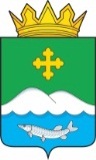 Дума Белозерского муниципального округаКурганской областиРЕШЕНИЕот 25 ноября 2022 года № 267       с. БелозерскоеО внесении изменения в решение Думы Белозерского муниципального округа от 23 сентября 2022 года № 212 «Об установлении земельного налога на территории Белозерского муниципального округа Курганской области»В целях уточнения содержания муниципального нормативного правового акта, в соответствии с Уставом Белозерского муниципального округа, Дума Белозерского муниципального округа РЕШИЛА:1. Внести в решение Думы Белозерского муниципального округа от 23 сентября 2022 года № 212 «Об установлении земельного налога на территории Белозерского муниципального округа Курганской области» следующее изменение:- пункт 5 данного решения после слова «Интернет» дополнить словами «и опубликовать в информационном бюллетене Белозерского муниципального округа Курганской области «Белозерский вестник».2. Настоящее решение разместить на официальном сайте Администрации Белозерского муниципального округа Курганской области в информационно-телекоммуникационной сети Интернет и опубликовать в информационном бюллетене Белозерского муниципального округа Курганской области «Белозерский вестник».Председатель ДумыБелозерского муниципального округа                                                             П.А.МакаровГлаваБелозерского муниципального округа                                                         А.В. Завьялов